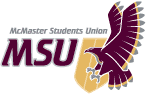 AGENDA - SRA 20HSTUDENT REPRESENTATIVE ASSEMBLY Sunday, October 18, 2020 at 5:00pmRemote Meeting, Microsoft TeamsPROCEDURECall of the Roll, Territory Recognition, Adoption of Agenda, Adoption of SRA Minutes 20F, Announcements from the Chair, Special Orders of the Day, Delegation from the Floor, Report Period, Information Period, Question Period, Business Arising from the Minutes, Business, Committee Business, Unfinished Business, New Business, Time of Next Meeting, Call of the Roll, AdjournmentThe SRA would like to recognize today that we are situated on traditional Haudenosaunee and Anishnaabe territories through the ‘Dish with One Spoon Wampum Treaty’.DELEGATION FROM THE FLOORREPORT PERIODBUSINESS ARISING FROM THE MINUTESBUSINESSMOTIONS1.McMaster Marching BandBillijo & Mike2.McMaster Solar CarAnthony3.OPIRGParnika1.Nursing CaucusBagtasos2.Science CaucusAu-Yeung & Singh3.Social Science CaucusMesic4.Municipal Affairs CommitteeTse5.University Affairs CommitteeBrittany Williams6.Executive BoardDixit7.Vice-President (Finance)Anderson1.Close MSU seats on Other CommitteesTeaching Awards (minimum 2 MSU)Da-Ré1.Committee of the Whole – McMaster Marching BandAnderson2.Committee of the Whole – McMaster Solar CarAnderson3.Committee of the Whole – OPIRG Anderson4.Club Ratification – COCAAnderson5.Rescind Operating Policy – Peer Support Promotions Working GroupNoble6.Policy Organization OverhaulNoble1.Moved by Da-Ré, seconded by _____ that the Assembly close the following seats on Other Committees:Teaching Awards (minimum 2)2.Moved by Anderson, seconded by _____ that the Assembly move into Committee of the Whole to discuss the McMaster Marching Band presentation.3.Moved by Anderson, seconded by _____ that the Assembly move into Committee of the Whole to discuss the McMaster Solar Car presentation.4.Moved by Anderson, seconded by _____ that the Assembly move into Committee of the Whole to discuss the OPIRG presentation.5.Moved by Anderson, seconded by Da-Ré, that the Assembly ratify the Christian Orthodox Campus-Ministry Association (COCA) as circulated and recommended by the Clubs Administrator for the 2020-21 academic year.6.Moved by Noble, seconded by _____ that the Assembly rescind Operating Policy - Peer Support Promotions Working Group.7.Moved by Noble, seconded by _____ that the Assembly approve the redistribution of policy documents as outlined in the attached memo.